Publicado en  el 31/10/2016 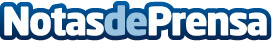 Apple, uno de los líderes de la revolución mobileSe trata de una revolución basada en la movilidad, en el desecho del ordenador de escritorio tradicional y, sobre todo, en la universalización de la tecnología. Los Mac de escritorio quedan en un segundo plano. Todo el foco está sobre los iPhone, iPad y MacBook.

Datos de contacto:Nota de prensa publicada en: https://www.notasdeprensa.es/apple-uno-de-los-lideres-de-la-revolucion_1 Categorias: Telecomunicaciones E-Commerce Consumo Premios http://www.notasdeprensa.es